Flüchtlings- und Integrationsberatung, Migrationsberatung für Erwachsene (über 27 Jahre, auch für EU-Bürger)Caritasverband für die Diözese Augsburg e.V.Beratungsstelle SonthofenHochstraße 5 - 87527 Sonthofen Terminvereinbarung Südliches Oberallgäu:  Tel. 08321/6189430 Fremdsprachen:  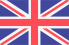 Caroline Wirth Tel. 0151/27 05 45 57c.wirth@caritas-augsburg.de(Oberstdorf/Reichenbach, Bolsterlang/Fischen, Bad Hindelang, 
Thalkirchdorf, Sonthofen, Ofterschwang)Monika Zeilhuber-LangTel. 0171/29 01 676m.zeilhuber-lang@caritas-augsburg.de(Blaichach, Burgberg, Obermaiselstein, Wertach)Selina KrügerTel. 0151/27 05 46 19s.krueger@caritas-augsburg.de(Missen, Weitnau, Oberstaufen, Buchenberg, Sonthofen, Ofterschwang)Außenstelle KemptenMozartstraße 4 - 87435 Kempten Terminvereinbarung Nördl. Landkreis: Eva Czimbalmos    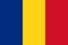 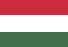 Tel. 0831/10934e.czimbalmos@caritas-augsburg.de (Altusried, Betzigau, Durach, Dietmannsried, Lauben, Sulzberg)Flüchtlings- und Integrations-beratung Diakonie Kempten AllgäuFreudental 1, 87435 KemptenErika Tempfli  Tel. 0831/96063188, 0152/09 33 30 61tempfli@diakonie-kempten.de(Börwang, Haldenwang, Martinszell, Oy-Mittelberg, Waltenhofen, Wildpoldsried)Migrationsberatung für Erwachsene  (über 27 Jahre, auch EU-Bürger) Bayerisches Rotes KreuzHaubenschloßstraße 12 - 87435 KemptenEsmeral Bakir        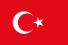 Tel. 0831/52292-0  od.  0831/52292-62bakir@kvoa.brk.dezuständig für: Stadt Kempten, südliches und nördliches OberallgäuBeratungsstellen der Städte und Gemeinden Asyl & IntegrationStadt Immenstadt, AsylberatungMarienplatz 3-4 - 87509 ImmenstadtDaniela Mayer Benjamin Braun Tel. 08323/9988351asylsozialberatung@immenstadt.de(Immenstadt)Allgäu Medical Service GmbHBucher Hang 1-3 - 87448 WaltenhofenKompetenzteam Migration & Integration im Auftrag der Gemeinde Waltenhofen(Hegge und Martinszell)Tel. 0831/704936-0Wolfgang Strahl wstrahl@allgaeu-medical.deFelizia Ulderigo  assistance@allgaeu-medical.deFamilienzusammenführung und 
internationale SucheBayerisches Rotes KreuzHaubenschloßstraße 12, 87435 KemptenUrsula Cassier   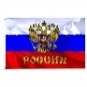 Tel. 0831/52292-0 od. -43cassier@kvoa.brk.deBegleitung und Beratung junger Menschen mit Migrationshintergrund (12 bis 27 Jahre)KJF Kinder- und Jugendhilfe Kempten-Oberallgäu / JMD - Jugendmigrationsdienst Poststr.13 - 87439 Kemptenjmd.kempten@kjf-kjh.de 	
Tel. 0831/96061596
Frau StarkFrau FlohSprechstunden auch in Sonthofen und Immenstadt
TAFF – Therapeutische Angebote für FlüchtlingeBeratung mit Übersetzungen möglich, u.a.: Dari, Farsi, Arabisch Diakonie Kempten AllgäuMummener Str. 16 - 87509 ImmenstadtSüdlicher Landkreis Oberallgäu:Sait Eroglu  Tel. 0173/60 95 900eroglu@diakonie-kempten.deDiakonie Kempten AllgäuSt. Mang Platz 10 - 87435 Kempten Kempten und nördlicher Landkreis OA:Katrin Layh  Tel. 0831/54059-313, 0152/57964298layh@diakonie-kempten.deGleichstellungsbeauftragteLandratsamt OberallgäuOberallgäuer Platz 2 - 87527 SonthofenIlona AuthriedTel. 08321/612-234ilona.authried@lra-oa.bayern.deZentrale RückkehrberatungZRB Südbayern Standort Kempten Mozartstraße 4 - 87435 KemptenFabian DoserTel. 0831/51210550f.doser@zrb-suedbayern.deBeauftragte für Migration und IntegrationLandratsamt OberallgäuOberallgäuer Platz 2 - 87527 SonthofenMiriam Duran Tel. 08321/612-254miram.duran@lra-oa.bayern.deBeratung/Begleitung der ehrenamtlichen FlüchtlingsarbeitLandkreis Oberallgäu,  Amt für MigrationOberallgäuer Platz 2 - 87527 SonthofenHauptamtliche Integrationslotsin, auch An-sprechpartnerin für die ehrenamtlichen IntegrationslotsenHülya Dirlik  Tel.: 08321/612-566   huelya.dirlik@lra-oa.bayern.de
Diakonie Kempten AllgäuFreudental 1 - 87435 KemptenAnke Heinroth Tel: 0831/96061963, 0152/09333088heinroth@diakonie-kempten.deNewsletteranmeldung „Asyl in Kempten“ + Patenschaftsprojekt (Börwang, Haldenwang, Martinszell, Oy-Mittelberg, Waltenhofen, Wildpoldsried) Infos unter: www.asylinkempten.deBildungsbüroLandkreis Oberallgäu,  Bildungsbüro
Oberallgäuer Platz 2 - 87527 SonthofenAndrea Schmid, Susanne Grimm  Tel. 08321/612-143 /-144bildungsbuero@lra-oa.bayern.de
Vernetzung von Bildungsträgern / AkteurenNewsletter „Migration & Integration“